CHAMADA PÚBLICA SESP nº 001/2018Credenciamento de interessados em exercer a “Atividade de Comércio Ambulante” temporário para Evento: PARADA DA DIVERSIDADE BEIRA MAR CONTINENTAL ESTREITO FLORIANÓPOLIS/SCA PREFEITURA MUNICIPAL DE FLORIANÓPOLIS, através da SECRETARIA MUNICIPAL   DO CONTINENTE E ASSUNTOS METROPOLITANOS,   com sede à Rua João Evangelista da Costa ,827 Coloninha, Florianópolis, em conformidade com o que prescreve o artigo 2º da Lei nº 8.666/1993, que regulamenta o inciso XXI do artigo 37 da Constituição Federal e legislação vigente, TORNA PÚBLICO a abertura das inscrições aos interessados em exercer atividade de comércio ambulante temporário, nas modalidades de Comercio de Alimentos e Comércio de Bebidas, conforme relação das atividades abaixo descritas, para o evento da PARADA DA DIVERSIDADE  2018 - FLORIANÓPOLIS/SC que acontecerá no dia 09 de Setembro de 2018, nas áreas estabelecidas na Beira Mar Continental da cidade de Florianópolis.A licença será expedida em caráter temporário, ficando o requerente habilitado para o exercício da atividade somente para a data de 09 de Setembro de 2018, no período das 10h às 21h, em locais determinados e de acordo com as condições abaixo estabelecidas.DAS INSCRIÇÕES	Do Período das Inscrições - Os interessados deverão ingressar com PROCESSO a ser protocolado no período de 24/08/2018 até 30/08/2018, de segunda a sexta-feira, das 8h às 17h, na Unidade Central do PRÓ-CIDADÃO, localizado na Rua Mauro Ramos, Centro e Unidade Continente localizado na Rua João Evangelista da Costa 827 Coloninha , Florianópolis.	Da Documentação paras Inscrições - Os Candidatos interessados deverão anexar ao processo os seguintes documentos:Cópia do RG e CPF e Mei e CNPJ quando se tratar de AlimentaçãoProva de quitação com a Fazenda Municipal (CND); que poderá ser obtida no endereço: http://www.pmf.sc.gov.brAutorização Sanitária nos casos de venda de Alimentos. Os requerentes deverão indicar a atividade e o local de interesse na hora da inscrição e, no caso de comércio de alimento, a descrição do equipamento com foto e as dimensões.DO CRITÉRIO DE SELEÇÃO DAS VAGASClassificação – O Critério de Classificação será por ordem de inscrição. Estarão CLASSIFICADOS os primeiros que solicitarem inscrição até atingir o número de vagas disponíveis, conforme a data do protocolo no Pró-Cidadão, e que tiverem entregado toda a documentação solicitada, em conformidade com esse Comunicado.Do Resultado - A relação dos requerentes contemplados será divulgada no dia 03/09/2018 e poderá ser consultada no site da Prefeitura Municipal de Florianópolis –www.pmf.sc.gov.br/editais/smdu. bem como na SMCAM e na Unidade do Pró-Cidadão.DAS CONDIÇÕES DO CREDENCIAMENTO3.1- Todo requerente Credenciado deverá atentar para as seguintes condições:O credenciamento ocorrerá exclusivamente para o evento Parada da Diversidade. Os credenciados deverão exercer a atividade pessoalmente, uma vez que a Licença  é Pessoal e Intransferível, ficando PROIBIDA A VENDA ou o ALUGUEL DA LICENÇA, o que, se confirmado, culminará na cassação do Alvará de Licença, além da aplicação das penalidades previstas na Lei nº 2.496/86, entre outras leis pertinentes;O requerente classificado, deverá comparecer a SMCAM – Secretaria Municipal do Continente e Assuntos Metropolitanos setor de Fiscalização - Rua João Evangelista da Costa nº 827, coloninha - no período de 05 à 06/09/2018 – das 08h às 18h – para retirada da D.A.M – documento de arrecadação Municipal;Durante o prazo de vigência da Licença, o credenciado estará sujeito às normas e orientações da equipe de Fiscalização da Secretaria Executiva de Serviços Públicos– SESP do Continente e demais profissionais envolvidos na operação;O credenciado deverá portar de forma obrigatória, durante todo o período de trabalho, a Licença emitida pela SMCAM/SESP, o comprovante de pagamento das taxas e seu documento de identificação pessoal com foto;Atestado de saúde para trabalhar com manipulação de alimentos, conforme Decreto Estadual 31.455/87;OBS: É vedada a participação neste credenciamento de menores de 18 (dezoito) anos.- DAS OBRIGAÇÕES DOS REQUERENTES4.1 É obrigação do credenciado manter organizada e limpa toda a área por ele utilizada para comercialização de seus produtos, bem como, ao final da autorização, entregar a área livre, em ordem e nas mesmas condições que a recebeu.- DISPOSIÇÕES FINAISA área a ser ocupada pelos pontos, conforme cada atividade está descritas no anexo I;Este comunicado de credenciamento está à disposição no site www.pmf.sc.gov.br/editais/smdu, encontrando-se fixado na sede da SMCAM e no PRÓ-CIDADÃO.O prazo da autorização será somente para dia 09 de Setembro de 2018 no período das 10h às 21h;Florianópolis/SC, 21 de Agosto de 2018.ANEXO I – Locais licenciadosBeira Mar ContinentalEm baixo da Ponte Hercilio Luz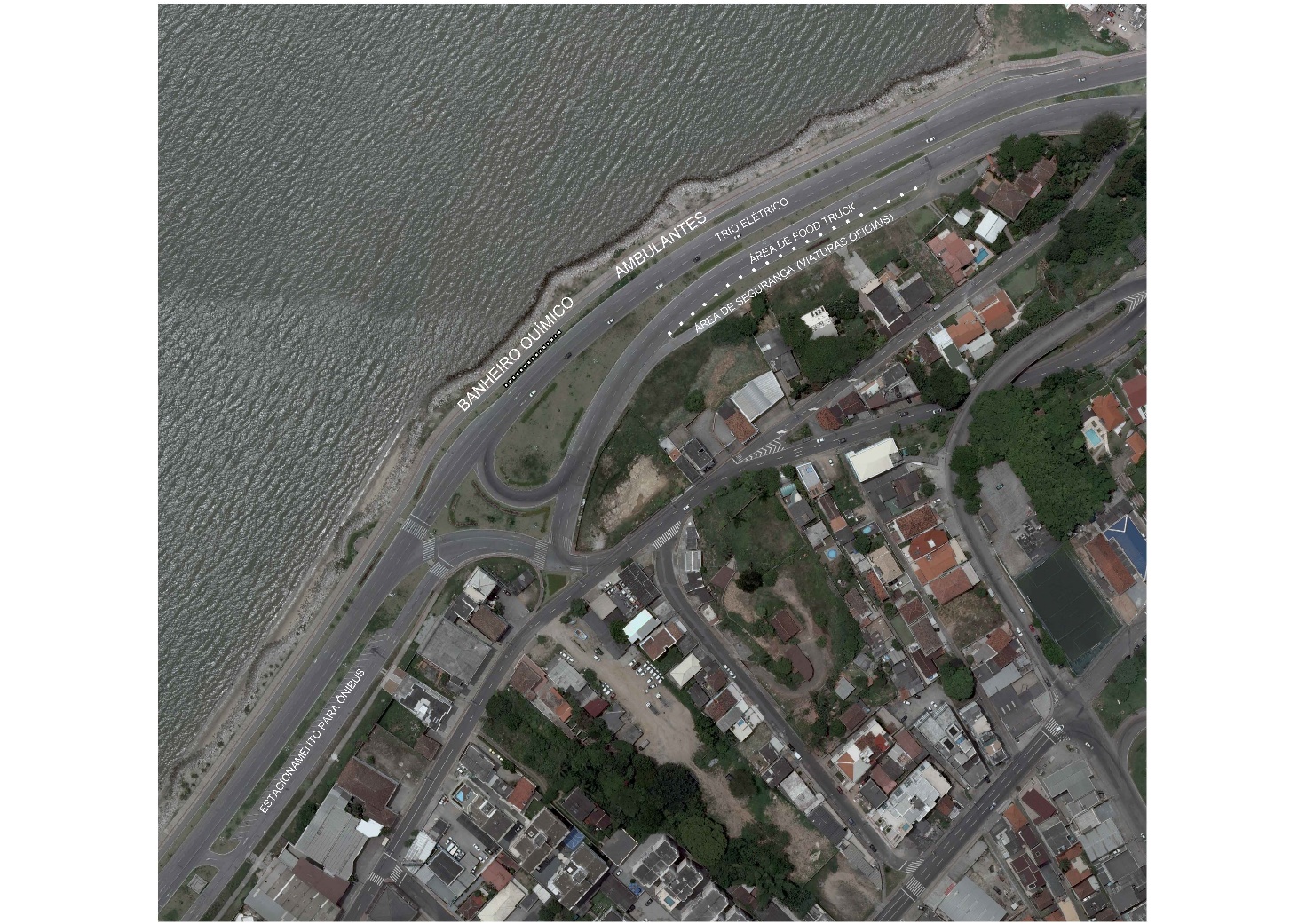                    Ultimo Bolsão da Beira Mar Continental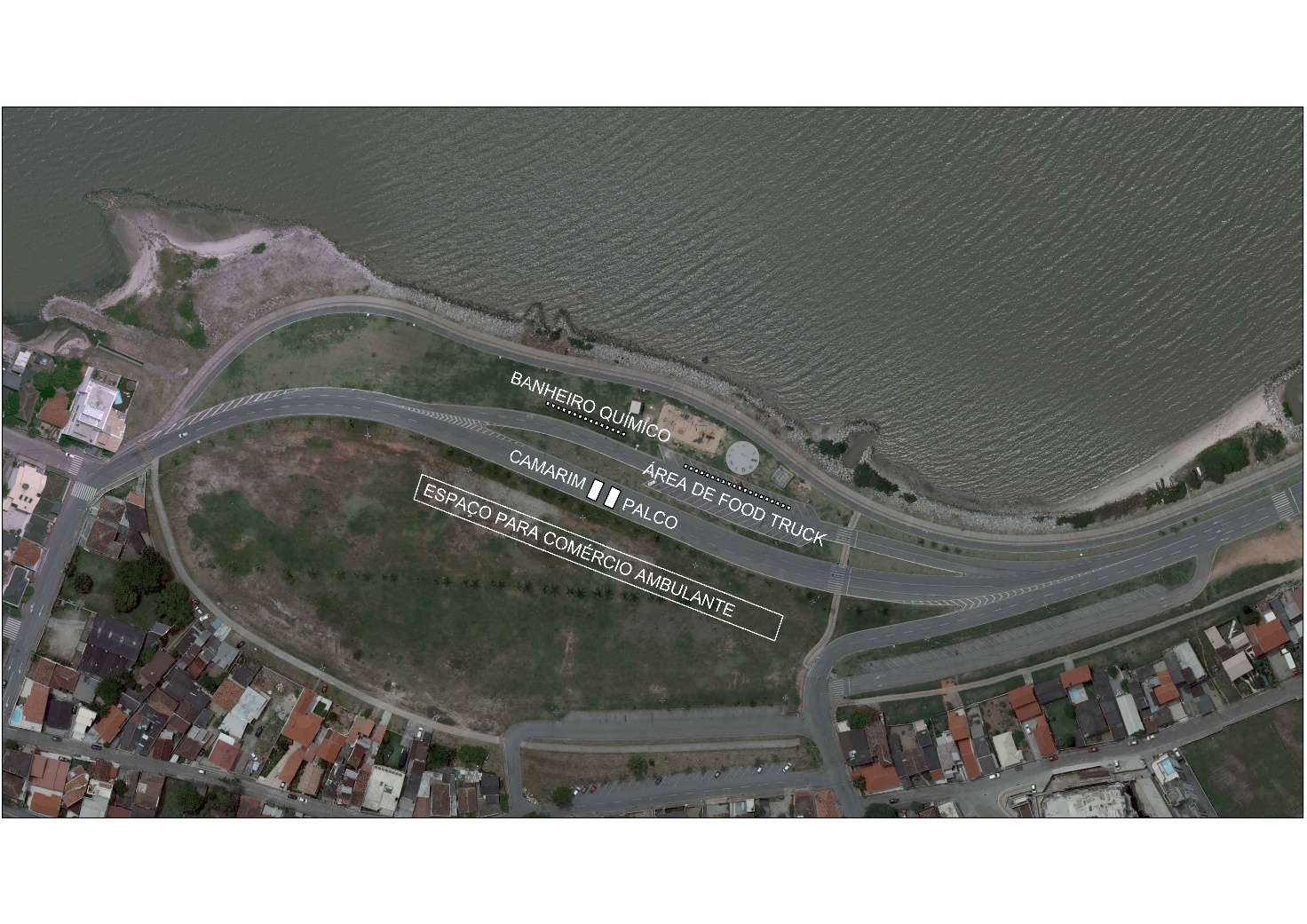 VALOR para 01 DIA de evento (09/09/18)Parada da Diversidade - 2018 Food Truck/Trailler de LanchesCarrinho Cachorro QuenteDISTRIBUIDORA DE GELO (Caminhão/Caminhonete).-------------------------------------------------------------------------------------------Espetinho.-------------------------------------------------------------------------------------------Caixa Térmica/Isopor01ATIVIDADES LICENCIADAS:ATIVIDADES LICENCIADAS:ATIVIDADES LICENCIADAS:ModalidadeQuantidade (vagas)Especificação da Modalidade e Equipamento PermitidoCOMÉRCIO DE ALIMENTOS20 (vinte) na rotatoria em baixo da Ponte Hercilio Luz Comércio de Alimentos em Veículos tipo: Food truck, Tawners, Trailler e Carrinho de Cachorro quente e Lanches20 (vinte) no ultimo Bolsão da Beira Mar ContinentalComércio de Alimentos em Veículos tipo: Food truck, Tawners, Trailler e Carrinho de Cachorro quente e Lanches       COMÉRCIO DEALIMENTOS TIPO CHURRASQUINHO           15 (quinze) na rotatoria em baixo da Ponte Hercilio LuzComércio de Alimentos em Veículos tipo: Food truck, Tawners, Trailler e Carrinho de Cachorro quente e Lanches15 (quinze) no ultimo Bolsão da Beira Mar ContinentalComércio de Alimentos em Veículos tipo: Food truck, Tawners, Trailler e Carrinho de Cachorro quente e LanchesComércio de Alimentos em Veículos tipo: Food truck, Tawners, Trailler e Carrinho de Cachorro quente e LanchesCOMÉRCIO DE BEBIDAS: Água,Refrigerante e Cerveja em LataCOMÉRCIO DE GELO25 (vinte cinco) na rotatoria em baixo da Ponte Hercilio Luz25 (vinte cinco) no ultimo Bolsão da Beira Mar Continental02 (dois) na rotatoria em baixo da Ponte Hercilio Luz02 (dois) no ultimo Bolsão da Beira Mar ContinentalCaixas Térmicas/Isopor          Edson LemosSecretário Municipal do Continente        E Assuntos MetropoliotanosJaisson José VieiraDivisão de FiscalizaçãoCódigoValor em UFIRValor em R$TLCA (41)35,9626 UFIRR$38,27TLULP(42)35,9626 UFIRR$38,27TCL (52)17,4548 UFIRR$18,57TotalR$95,11CódigoValor em UFIRValor em R$TLCA (41)14,3848 UFIRR$15,31TLULP(42)35,9626 UFIRR$38,27TCL (52)17,4548 UFIRR$18,57TotalR$72,15CódigoValor em UFIRValor em R$TLCA (41)35,9626 UFIRR$38,27TCL (52)17,4548 UFIRR$18,57T.Exp. (21)57,5343 UFIRR$61,22TotalR$118,06CódigoValor em UFIRValor em R$TLCA (41)14,3848 UFIRR$15,31TLULP(42)3,5963 UFIRR$3,82TCL (52)17,4548 UFIRR$18,57TotalR$37,70CódigoValor em UFIRValor em R$TLCA (41)7,1926 UFIRR$7,65TLULP(42)3,5963 UFIRR$3,82TCL (52)17,4548 UFIRR$18,57TotalR$30,04